					                 ΠΑΝΕΠΙΣΤΗΜΙΟ ΜΑΚΕΔΟΝΙΑΣ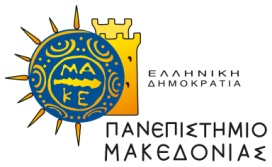 ΕΠΙΤΡΟΠΗ ΗΘΙΚΗΣ ΚΑΙ ΔΕΟΝΤΟΛΟΓΙΑΣ ΤΗΣ ΕΡΕΥΝΑΣ  Θεσσαλονίκη …………..Έντυπο ενημέρωσης για τη συγκατάθεση γονέα / κηδεμόνα ή δικαστικού συμπαραστάτη (Έντυπο 4)Αγαπητές/ οί κ.κ.,Με αυτή την επιστολή σας ενημερώνουμε για την έρευνα που διεξάγεται στο Πανεπιστήμιο Μακεδονίας, η οποία αφορά ………………………………………………………………………………………………………………………………………………………Παρακάτω παραθέτουμε αναλυτικά στοιχεία για την έρευνα και απαντούμε σε κάποιες πιθανές σας ερωτήσεις. Τίτλος έρευνας: «………………………………………………………………………………..»Ερευνητές:……………………………………………………………………………………….Περιγραφή της έρευνας.……………………………………………………………………………………….Τι συμπεριλαμβάνει η συμμετοχή του τέκνου  μου ή του ανηλίκου υπό την κηδεμονία μου ή του ενήλικα που τελεί υπό δικαστική συμπαράσταση;(Συμπληρώνεται από τον ερευνητή.) ……………………………………………………………………………………….(Παρακαλούμε σημειώστε ότι, όσον αφορά έρευνες σε παιδιά, αυτές πρέπει να διεξάγονται σύμφωνα με τις κατευθυντήριες οδηγίες που συνοψίζουν βασικά σημεία του Κώδικα Δεοντολογίας στην Έρευνα με Παιδιά που εξέδωσε η Εταιρεία για την Έρευνα στην Ανάπτυξη του Παιδιού [Society for Research in Child Development (SRCD) Για την ενημέρωσή σας, παραθέτουμε τον σχετικό σύνδεσμο: https://www.srcd.org/about-us/ethical-standards-research). Ειδικότερα, σύμφωνα το Κανονισμό Εφαρμογής Αρχών και Λειτουργίας της Επιτροπής Ηθικής και Δεοντολογίας της Έρευνας του Πανεπιστημίου Μακεδονίας (Αρ. Συν. Ε.Ε. 248/15-4-2019), άρθρο 16, παραγρ. 18, β’ μεταξύ άλλων, ισχύουν τα κάτωθι: «Πριν την έναρξη της έρευνας, οι ερευνητές πρέπει λαμβάνουν τη συναίνεση των συμμετεχόντων κατόπιν ενημέρωσής τους. Οφείλουν να ενημερώνουν το παιδί για όλα τα χαρακτηριστικά της έρευνας τα οποία θα μπορούσαν να επηρεάσουν την προθυμία του να συμμετάσχει, και να απαντούν στις ερωτήσεις του με όρους που να ανταποκρίνονται στο επίπεδο κατανόησής του. Ο ερευνητής θα πρέπει να σέβεται την ελευθερία του παιδιού να επιλέξει τη συμμετοχή του ή όχι στην έρευνα, καθώς και να διακόψει τη συμμετοχή του ανά πάσα στιγμή. Εάν οι συμμετέχοντες είναι ηλικίας άνω των 7 ετών, θα πρέπει εκουσίως να συμφωνήσουν να λάβουν μέρος στην έρευνα. Εάν είναι κάτω των 18 ετών, πρέπει να ληφθεί και η συναίνεση των γονέων ή των κηδεμόνων τους».) Διατρέχει το τέκνο μου ή ο ανήλικος υπό την κηδεμονία μου ή ο ενήλικας που τελεί υπό δικαστική συμπαράσταση κάποιον κίνδυνο από τη συμμετοχή της/του στην παρούσα έρευνα;Μπορείτε να επιλέξετε να συμμετέχει το τέκνο σας ή ο ανήλικος υπό την κηδεμονία σας ή ο ενήλικας που τελεί υπό δικαστική συμπαράσταση ή όχι στην παρούσα έρευνα. Εφόσον το τέκνο σας ή ο ανήλικος υπό την κηδεμονία σας ή ο ενήλικας που τελεί υπό δικαστική συμπαράσταση συμμετέχει εθελοντικά σε αυτή την έρευνα, μπορείτε να αποφασίσετε την αποχώρησή του/της οποιαδήποτε στιγμή χωρίς καμία συνέπεια. Μπορείτε, επίσης, να αρνηθείτε να απαντήσει σε οποιεσδήποτε ερωτήσεις, εάν δεν επιθυμείτε να απαντήσει και να παραμείνει στην έρευνα. Ο ερευνητής μπορεί να ζητήσει να αποσυρθεί το τέκνο σας ή ο ανήλικος υπό την κηδεμονία σας ή ο ενήλικας που τελεί υπό δικαστική συμπαράσταση από την έρευνα, αν ανακύψουν περιστάσεις που το απαιτούν. Δεν υπάρχουν προβλέψιμοι κίνδυνοι που προκύπτουν από τη συμμετοχή του τέκνου σας ή του ανήλικου υπό την κηδεμονία σας ή του ενήλικα που τελεί υπό δικαστική συμπαράσταση στην παρούσα έρευνα. Εάν κρίνετε ότι το τέκνο σας ή ο ανήλικος υπό την κηδεμονία σας ή ο ενήλικας που τελεί υπό δικαστική συμπαράσταση αισθανθεί δυσφορία κατά τη διαδικασία, παρακαλούμε μη διστάσετε να ζητήσετε να σταματήσει η διαδικασία ή και να αποχωρήσει το τέκνο σας ή ο ανήλικος υπό την κηδεμονία σας ή ο ενήλικας που τελεί υπό δικαστική συμπαράσταση.Επιπλέον, εφόσον αυτό καθίσταται δυνατό, παρακαλούμε να αποφανθεί και το ίδιο το τέκνο σας ότι συγκατατίθεται, ελεύθερα και ανεμπόδιστα, να συμμετέχει στην παρούσα έρευνα.Υπάρχει κάποιο όφελος αν το τέκνο μου ή ο ανήλικος υπό την κηδεμονία μου ή ο ενήλικας που τελεί υπό δικαστική συμπαράσταση συμμετέχει στην παρούσα έρευνα;(Συμπληρώνεται από τον ερευνητή. Για παράδειγμα: «Δεν θα έχετε κάποιο άμεσο ή μελλοντικό σημαντικό οικονομικό (ή οποιοδήποτε άλλο) όφελος από τη συμμετοχή σας στην παρούσα έρευνα.».)Πώς θα προστατευθεί η ανωνυμία του τέκνου  μου ή του ανηλίκου υπό την κηδεμονία μου ή του ενήλικα που τελεί υπό δικαστική συμπαράσταση; Πώς διασφαλίζεται η εμπιστευτικότητα;Οποιεσδήποτε πληροφορίες αποκτηθούν σχετικά με την παρούσα έρευνα, οι οποίες θα μπορούσαν να σας ταυτοποιήσουν προσωπικά, θα παραμείνουν απόρρητες και θα αποκαλυφθούν μόνο με την άδειά σας ή όπως προβλέπεται από τον νόμο. Οι πληροφορίες εκείνες που σας ταυτοποιούν προσωπικά, θα διατηρηθούν ξεχωριστά από τα υπόλοιπα δεδομένα που σας αφορούν. Τα δεδομένα θα φυλάσσονται με ευθύνη του ερευνητή. Σε περίπτωση ηχογράφησης, θα ζητηθεί η συγκατάθεσή σας. Μπορείτε να αρνηθείτε να ηχογραφηθείτε. Ο ερευνητής θα μεταγράψει τις ηχογραφήσεις και μπορεί να σας προμηθεύσει με ένα αντίγραφο του απομαγνητοφωνημένου κειμένου κατόπιν αίτησής σας. Έχετε το δικαίωμα να ελέγξετε και να επεξεργαστείτε την απομαγνητοφώνηση. Προτάσεις οι οποίες έχετε ζητήσει από τον ερευνητή να παραλειφθούν δε θα χρησιμοποιηθούν και θα διαγραφούν από όλα τα αντίστοιχα αρχεία. Σε περίπτωση που τα αποτελέσματα της έρευνας δημοσιευθούν με οιονδήποτε τρόπο (έντυπα ή ψηφιακά) ή παρουσιαστούν σε συνέδρια δε θα συμπεριληφθούν πληροφορίες που θα αποκαλύπτουν την ταυτότητά σας. Εάν είναι αναγκαίο να γίνουν αναφορές σε συγκεκριμένα άτομα, θα είναι πάντοτε με ψευδώνυμο και χωρίς καμιά αναφορά στο σχολείο όπου φοιτά το τέκνο σας ή ο ανήλικος υπό την κηδεμονία μου ή ο ενήλικας που τελεί υπό δικαστική συμπαράσταση. Σε περίπτωση που φωτογραφίες, βίντεο ή ακουστικές ηχογραφήσεις σας χρησιμοποιηθούν για εκπαιδευτικούς σκοπούς, η ταυτότητά σας θα προστατεύεται ή θα συγκαλύπτεται.Δικαιώματα των συμμετεχόντων στην έρευναΜπορείτε να αποσύρετε τη συγκατάθεσή σας οποιαδήποτε στιγμή και να διακόψετε τη συμμετοχή σας χωρίς να υποστείτε καμία κύρωση.Χρήση Δεδομένων Σύμφωνα με το άρθρο 5 στοιχ.ε του Κανονισμού 2016/679 (GDPR), τα δεδομένα προσωπικού χαρακτήρα μπορούν να αποθηκεύονται για διάστημα μεγαλύτερο αυτού κατά το οποίο διεξάγεται η ερευνητική διαδικασία, εφόσον εφαρμόζονται τα κατάλληλα τεχνικά και οργανωτικά μέτρα που απαιτεί ο Κανονισμός 2016/679 (GDPR) για τη διασφάλιση των δικαιωμάτων και ελευθεριών του υποκειμένου (ή των υποκειμένων) των δεδομένων που έχουν συλλεχθεί στο πλαίσιο της έρευνας. Σε αυτήν τη βάση, τα δεδομένα της παρούσας έρευνας θα διατηρηθούν για τρία χρόνια μετά το πέρας αυτής. Επιπρόσθετα, όσον αφορά στην ανάγκη περαιτέρω (δευτερογενούς) επεξεργασίας των προσωπικών δεδομένων, σύμφωνα με το άρθρο 5 στοιχ. β του  Κανονισμού 2016/679 (GDPR), για λόγους ερευνητικούς, η δευτερογενής επεξεργασία των προσωπικών δεδομένων θεωρείται συμβατή με τους αρχικούς σκοπούς της επεξεργασίας χωρίς να γίνεται λόγος περί της ανάγκης λήψης  τεχνικών και οργανωτικών μέτρων. Κατά συνέπεια, τα προσωπικά δεδομένα της παρούσας έρευνας δύνανται να χρησιμοποιηθούν και από άλλες έρευνες που θα εγκριθούν αρμοδίως χωρίς να χρειαστεί να δοθεί εκ νέου η συγκατάθεση των συμμετεχόντων.  Ταυτότητα των ερευνητών. Σε ποιον μπορώ να απευθυνθώ για περαιτέρω διευκρινίσεις;Αν έχετε οποιεσδήποτε ερωτήσεις ή ανησυχίες σε σχέση με την έρευνα, μη διστάσετε να επικοινωνήσετε με τον ερευνητή. Μπορείτε να θέσετε ερωτήσεις σχετικά με την παρούσα έρευνα οποιαδήποτε στιγμή. Μπορείτε να απευθυνθείτε στον/στην ……………………………………………….. (όνομα  ερευνητή), …………………………..….. (ιδιότητα, Τμήμα) του Πανεπιστημίου Μακεδονίας, στο τηλέφωνο …………………… ή στέλνοντας ηλεκτρονικό μήνυμα στη διεύθυνση …………………….......H συμμετοχή του τέκνου σας ή του ανηλίκου υπό την κηδεμονία σας ή του ενήλικα που τελεί υπό δικαστική συμπαράσταση είναι καθαρά εθελοντική. Αν αποφασίσετε ότι επιθυμείτε να μη λάβει μέρος ή να αποσυρθεί από την έρευνα οποιαδήποτε στιγμή, δε θα υπάρξει καμία επίπτωση στις υπηρεσίες που λαμβάνετε αυτήν τη στιγμή.Ζητούμε να δώσετε τη γραπτή σας συγκατάθεση για να συμμετάσχει το τέκνο σας ή ο ανήλικος υπό την κηδεμονία μου ή ο ενήλικας που τελεί υπό δικαστική συμπαράσταση στην παρούσα έρευνα, συμπληρώνοντας τη Δήλωση Συγκατάθεσης Γονέα/Κηδεμόνα/Δικαστικού Συμπαραστάτη Κατόπιν Ενημέρωσης, καθώς και το έντυπο με τα δημογραφικά στοιχεία. Σε καμία περίπτωση το υλικό δε θα διατεθεί για άλλους σκοπούς, πλην αυτών που έχουν προαναφερθεί και τα πλήρη ονόματα των τέκνων (ή άλλων συμμετεχόντων) θα παραμείνουν, σε κάθε περίπτωση, απόρρητα.Σας ευχαριστούμε θερμά για τη συνεργασία σας Ο/Η επιστημονικά υπεύθυνος/η της έρευνας Δήλωση συγκατάθεσης γονέα/κηδεμόνα/δικαστικού συμπαραστάτη κατόπιν ενημέρωσης Δηλώνω υπεύθυνα ότι: (Σημειώστε με X την κατηγορία που σας αφορά) Κατηγορία 1. Είμαι ο/η γονέας του προστατευόμενου τέκνου:Ονοματεπώνυμο τέκνου:     Κατηγορία 2. Είμαι το πρόσωπο που ασκεί , δυνάμει  δικαστικής απόφασης ή συμβολαιογραφικής πράξης, την επιμέλεια (αποκλειστική ή από κοινού  με ............................................... (συμπληρώνεται εφόσον υπάρχει ) του προστατευόμενου τέκνου:Ονοματεπώνυμο τέκνου:    Κατηγορία 3. Έχω οριστεί ως δικαστικός συμπαραστάτης του κάτωθι ατόμουΟνοματεπώνυμο ατόμου που τελεί υπό καθεστώς δικαστικής συμπαράστασης: Αριθμός δικαστικής απόφασης (συμπληρώνεται υποχρεωτικά):Ο/η κάτωθι γονέας / κηδεμόνας / δικαστικός συμπαραστάτης ……………………………………………………………………………, δίνω εθελουσίως τη συγκατάθεσή μου για τη συμμετοχή (σημειώστε με Χ την περίπτωση που σας αφορά):του ανήλικου τέκνου  μου …………………………………… (ονοματεπώνυμο του τέκνου )  του ενήλικα που τελεί υπό δικαστική συμπαράσταση ……………………………………(ονοματεπώνυμο)στην έρευνα με τίτλο:«……………………………………………………………………………………………………»Ο κάτωθι υπογεγραμμένος ................................................ του .......................δηλώνω με πλήρη επίγνωση, βασιζόμενος στην ελεύθερη και ανεμπόδιστη απόφασή μου, ότι συμφωνώ, συναινώ και παρέχω τη ρητή συγκατάθεσή μου για την επεξεργασία όλων των προσωπικών δεδομένων του ανήλικου τέκνου μου ή του ανήλικου υπό την κηδεμονία μου ή του ενήλικα που τελεί υπό δικαστική συμπαράσταση,  όπως αυτά έχουν δηλωθεί στην αίτησή μου. Έχω ενημερωθεί για το δικαίωμα πρόσβασής μου στα πιο πάνω δεδομένα, καθώς και για τα δικαιώματα εναντίωσης, διαγραφής (δικαίωμα στη λήθη) καθώς και ανάκλησης της συγκατάθεσής μου.Θεωρώ ότι όλες οι ερωτήσεις μου έχουν απαντηθεί ικανοποιητικά και κατανοώ ότι οποιεσδήποτε περαιτέρω ερωτήσεις μου θα απαντηθούν. Διάβασα τα παραπάνω και αποδέχομαι τη συμμετοχή του τέκνου μου στην έρευνα.Ονοματεπώνυμο γονέα/κηδεμόνα/δικαστικού συμπαραστάτη                                               Ονοματεπώνυμο___________________ Υπογραφή_________________________________Ημερομηνία_________________________________________________________________